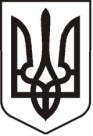 У К Р А Ї Н АЛ У Г А Н С Ь К А    О Б Л А С Т ЬП О П А С Н Я Н С Ь К А    М І С Ь К А    Р А Д АШОСТОГО  С К Л И К А Н Н ЯРОЗПОРЯДЖЕННЯміського  голови02.08.2019                                   м. Попасна                                  № 02-02/164Про видачу ордера на видаленнята санітарне обрізування деревЄвдокімову Д.В.Розглянувши звернення Євдокімова Д.В., відповідно до Правил утримання зелених насаджень у населених пунктах України, затверджених Наказом Міністерства будівництва, архітектури та житлово-комунального господарства України від 10 квітня 2006 року №105, Правил благоустрою території міста Попасна,  на виконання Програми розвитку та збереження зелених насаджень на території Попаснянської міської ради на 2018 – 2022 роки, затвердженої  рішенням Попаснянської міської ради від 22 грудня 2017 року № 91/12, керуючись п 20 ч. 4 ст. 42 Закону України «Про місцеве самоврядування» та на підставі акту обстеження зелених насаджень №15 складеного відповідною комісією 26 липня 2019 року:     1.Видати ордер начальнику Євдокімову Д.В. на проведення санітарного обрізування двох дерев (одного каштану та один клен) та видалення чотирьох дерев (однієї вишні, двох слив та однієї яблуні), які зростають біля будинку №5 по вул. Суворова.       2.  Зобов’язати начальника СЛД №3 м. Попасна Євдокімова Д.В.:Забезпечити охорону праці та безпеку громадян при виконанні робіт.У термін двох діб прибрати місця видалення та санітарного обрізування дерев.                                      3.Контроль за виконанням цього розпорядження покласти на відділ  житлово - комунального господарства, архітектури, містобудування та землеустрою виконкому міської ради.Міський голова					         Ю.І. Онищенко  Нікітін, тел.: 2-10-89